Katecheza                   21. 04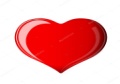 Temat; Miłosierdzie Boże – darem dla człowieka.Rozpocznij spotkanie z Jezusem modlitwą; „Akt wiary, nadziei, miłości i żalu”.Rozwiąż Quiz Wielkanocnyhttps://learningapps.org/1365997
Wybierz dwa obrazy; 1) Jezus zmartwychwstały i 2) Jezus miłosierny - ułóż obrazy z puzzli  https://puzzlefactory.pl/pl/kategorie/wielkanocMiłej pracy i zabawy. Katecheza                                                              24. 04.Temat;  Dziesięcioro przykazań -  prawda czy kłamstwo.Rozpocznij spotkanie z Bogiem modlitwą; „Ojcze nasz”.Obejrzyj filmik.  https://www.youtube.com/watch?v=8oPqAcUB0c0Pytania do filmiku: Kto pracował uczciwie przy tabernakulum?Z czego był niezadowolony Set?Jaki prezent dostał Efraim od rodziców na urodziny?Co wydarzyło się, kiedy Set przyszedł do Efraima, pobawić się prezentem urodzinowym?W jaki sposób Set chciał wynagrodzić krzywdę, wyrządzoną przyjacielowi Efraimowi?Czego uczy ciebie obejrzany filmik?  Kogo chcesz naśladować z filmiku?
Temat katechezy proszę wpisać do zeszytu. Napisz w zeszycie odpowiedzi na pytania lub narysuj w czyn chcesz naśladować wybraną postać z filmiku. Dla wytrwałych uczniów odpowiedzi na pytania i rysunek na ocenę 6. 